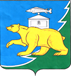 Российская ФедерацияСобрание депутатов Нязепетровского муниципального районаЧелябинской областиРЕШЕНИЕот 25 марта 2024 года № 569г. НязепетровскОб отчете о работе Контрольно-счетной палаты Нязепетровского муниципального района за 2023 год Рассмотрев отчет о работе Контрольно-счетной палаты Нязепетровского муниципального района за 2023 год, Собрание депутатов Нязепетровского муниципального районаРЕШАЕТ:	1. Утвердить отчет о работе Контрольно-счетной палаты Нязепетровского муниципального района за 2023 год (прилагается). 	2. Настоящее решение подлежит официальному опубликованию на сайте Нязепетровского муниципального района (www.nzpr.ru, регистрация в качестве сетевого издания: Эл № ФС77-81111 от 17.05.2021 г.).                                 3. Контроль исполнения решения возложить на постоянную комиссию Собрания депутатов по экономике, бюджету и финансам (Газизов А.Ю.). Председатель Собрания депутатовНязепетровского муниципального района				       А.Г. БунаковПриложение                                  к решению Собрания депутатов  							        Нязепетровского муниципального района от 25 марта 2024 года № 569 ОТЧЕТ О РАБОТЕ КОНТРОЛЬНО-СЧЕТНОЙ ПАЛАТЫНЯЗЕПЕТРОВСКОГО МУНИЦИПАЛЬНОГО РАЙОНАЗА 2023 ГОДКодстрокиНаименование показателяЗначениепоказателя           Раздел 1. Сведения о проведенных контрольных мероприятиях           38           Раздел 1. Сведения о проведенных контрольных мероприятиях           38           Раздел 1. Сведения о проведенных контрольных мероприятиях           381Количество проведенных контрольных мероприятий, включая совместные с Контрольно-счетной палатой Челябинской области, Главным контрольным управлением Челябинской области, иными органами финансового контроля,  а также с правоохранительными органами (единиц). 222Количество встречных проверок (единиц)0   2.1Количество проведенных аудитов в сфере закупок товаров, работ, услуг для обеспечения муниципальных нужд Нязепетровского муниципального района53Количество контрольных мероприятий, по результатам которых выявлены финансовые нарушения (единиц)21   3.1Количество проведенных контрольных мероприятий в сфере закупок11 Раздел II. Сведения о проведенных экспертно-аналитических мероприятиях Раздел II. Сведения о проведенных экспертно-аналитических мероприятиях Раздел II. Сведения о проведенных экспертно-аналитических мероприятиях4Количество проведенных экспертно-аналитических мероприятий (единиц)в том числе:364.1подготовка экспертных заключений на поступившие проекты решений, муниципальных программ и иных нормативных правовых актов Нязепетровского муниципального района94.2подготовка  иных экспертно-аналитических материалов27Раздел III.Сведения о выявленных нарушенияхРаздел III.Сведения о выявленных нарушенияхРаздел III.Сведения о выявленных нарушениях5Нецелевое использование средств (тыс. рублей)в том числе:-5.1областного бюджета-5.2местных бюджетов-6Неэффективное использование средств (тыс. руб.)в том числе:65765,96.1областного бюджета57718,96.2местных бюджетов80477Нарушения законодательства о бухгалтерском учете и (или) требований по составлению бюджетной отчетности (тыс. рублей)в том числе:96,97.1при использовании средств областного бюджета07.2при использовании средств местных бюджетов96,98Нарушения в учете и управлении муниципальным имуществом (тыс. рублей)09Сумма финансовых нарушений по результатам контрольных мероприятий в сфере закупок  (тыс. рублей)в том числе:49325,59.1при использовании средств областного бюджета18983,79.2при использовании средств местных бюджетов30341,810Несоблюдение установленных процедур и требований бюджетного законодательства Российской Федерации при исполнении местных бюджетов (тыс. рублей)011Количество выявленных нарушений (единиц)2916 11.1в том числе количество выявленных финансовых нарушений по результатам контрольных мероприятий в сфере закупок212Раздел IY Сведения об устранении нарушений, предотвращении бюджетных потерьРаздел IY Сведения об устранении нарушений, предотвращении бюджетных потерьРаздел IY Сведения об устранении нарушений, предотвращении бюджетных потерь12Устранено финансовых нарушений, выявленных в отчетномгоду (тыс. рублей)012.1в том числе восстановлено средств 013Устранено финансовых нарушений, выявленных в периоды, предшествующие отчетному году (тыс. рублей)555,513.1в том числе восстановлено средств555,514Предотвращено бюджетных потерь (тыс. рублей)0Раздел Y. Сведения о мерах, принятых по результатам контрольных и экспертно-аналитических мероприятий по выявленным нарушениямРаздел Y. Сведения о мерах, принятых по результатам контрольных и экспертно-аналитических мероприятий по выявленным нарушениямРаздел Y. Сведения о мерах, принятых по результатам контрольных и экспертно-аналитических мероприятий по выявленным нарушениям15Рассмотрено материалов на заседаниях комиссии по рассмотрению результатов контрольных мероприятий, проведенных Контрольно-счетной палатой Нязепетровского муниципального района (единиц)1516Направлено предписаний (единиц)017Не выполнено предписаний, сроки исполнения которых наступили в отчетном периоде (единиц)018Направлено представлений (единиц)1419Не выполнено представлений, сроки исполнения которых наступили в отчетном периоде (единиц)220Направлено документов в органы местного самоуправления по результатам контрольных и экспертно-аналитических мероприятий (единиц)9321Передано материалов контрольных мероприятий в правоохранительные органы (единиц)122Реализовано органами местного самоуправления предложений по результатам контрольных и экспертно-аналитических мероприятий (единиц)3223Возбуждено уголовных дел (единиц)024Привлечено к административной ответственности (человек)025Привлечено к дисциплинарной ответственности (человек)226Привлечено к материальной ответственности (человек)0Раздел YI. Освещение деятельности Контрольно-счетной палатыРаздел YI. Освещение деятельности Контрольно-счетной палатыРаздел YI. Освещение деятельности Контрольно-счетной палаты27Информация о деятельности Контрольно-счетной палаты Нязепетровского муниципального района в средствах массовой информации (количество материалов)18  27.1на сайте администрации Нязепетровского муниципального района17  27.2на сайте Контрольно-счетной палаты Челябинской области0  27.3в печатных изданиях 1